Publicado en  el 02/07/2014 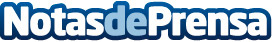 Concentraciones: La Comisión autoriza la adquisición de E-Plus por Telefónica Deutschland, bajo ciertas condicionesTras una investigación pormenorizada, la Comisión Europea ha autorizado, con arreglo al Reglamento de concentración de la UE, el proyecto de adquisición de E-Plus, un operador de telecomunicaciones móviles alemán, perteneciente a KPN, operador de telecomunicaciones de los Países Bajos, por Telefónica Deutschland (Telefónica). Datos de contacto:Comisión EuropeaNota de prensa publicada en: https://www.notasdeprensa.es/concentraciones-la-comision-autoriza-la Categorias: Telecomunicaciones E-Commerce http://www.notasdeprensa.es